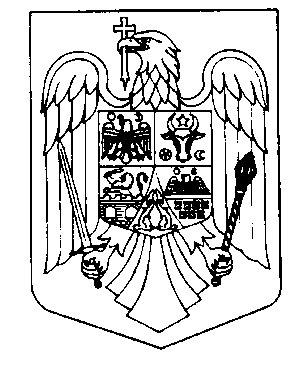 G U V E R N U L  R O M Â N I E IORDONANȚĂ DE URGENȚĂprivind unele măsuri de simplificare și digitalizare în domeniul fondurilor externe nerambursabile pentru Politica de Coeziune pentru perioada de programare 2021-2027	Având în vedere că prin Politica de Coeziune pentru perioada de programare 2021-2027 sunt alocate României importante resurse sub formă de fonduri externe nerambursabile în valoare de aprox. 30,9 mld euro și aproximativ 14,9 mld euro sub formă de cofinanțare, iar pentru aceste fonduri a fost aprobat prin decizie a Comisiei Europene la data de 27 iulie 2022 acordul de parteneriat prin care se asigură cadrul strategic necesar pentru accesarea acestor fonduri în diferite domenii de investiții de importanță strategică pentru România;	Deoarece programele aprobate prevăd alocări financiare aferente unor investiții de importanță strategică pentru România cum ar fi: în domeniul transporturilor - 9,6 mld euro, în domeniul dezvoltării regionale – 11,5 mld euro, în domeniul sănătății - peste 5,8 mld euro, în domeniul dezvoltării durabile (infrastructurii de apă și apă uzată) - peste 5,2 mld euro, în domeniul tranziției juste - peste 2,5 mld euro, în domeniul educației și ocupării forței de muncă - peste 4,3 mld euro, în domeniul incluziunii și demnității sociale - peste 4,1 mld euro, în domeniul cercetării, inovării și digitalizării - peste 2,2 mld euro, iar pentru aceasta procedurile de accesare a fondurilor trebuie să fie adaptate la nevoile reale ale beneficiarilor astfel încât să fie asigurat accesul facil și flexibil al acestora la fondurile externe nerambursabile;Întrucât la data prezentei ordonanțe de urgență din cele 16 programe care stau la baza politicii de coeziune mai mult de jumătate au fost aprobate prin decizie a Comisiei Europene iar autoritățile de management urmează să elaboreze sistemele de management și control ale programelor, să finalizeze ghidurile solicitantului, să le lanseze în dezbatere publică și apoi să lanseze apelurile de proiecte; Ținând cont de faptul că Sistemele de Management și Control care stau la baza programelor trebuie să fie elaborate astfel încât să fie operaționale o serie de măsuri privind transparentizarea și accesul facil al beneficiarilor la fondurile externe nerambursabile pentru a asigura implementarea proiectelor până la data de 31.12.2029 și concomitent pentru a asigura un nivel cât mai ridicat al gradului de absorbție al fondurilor externe nerambursabile alocate României prin politica de coeziune;Deoarece în această perioadă se dezvoltă sistemul informatic My-SMIS/2021/SMIS2021+ care stă la baza gestionării fondurilor externe nerambursabile și în aceste condiții măsurile de simplificare și transparentizare destinate beneficiarilor de fonduri trebuie elaborate în conformitate cu regulile de transparentizare și acces facil la fonduri și odată cu aceasta măsurile trebuie preluate în ghidurile solicitanților pentru a fi aplicabile perioadei de programare 2021-2027;Întrucât la elaborarea Sistemelor de Management și Control ale programelor trebuie avute în vedere în mod obligatoriu și dispozițiile Regulamentului (UE) 2021/1060 al Parlamentului European și al Consiliului din 24 iunie 2021 de stabilire a dispozițiilor comune privind Fondul european de dezvoltare regională, Fondul social european Plus, Fondul de coeziune, Fondul pentru o tranziție justă și Fondul european pentru afaceri maritime, pescuit și acvacultură și de stabilire a normelor financiare aplicabile acestor fonduri, precum și Fondului pentru azil, migrație și integrare, Fondului pentru securitate internă și Instrumentului de sprijin financiar pentru managementul frontierelor și politica de vize;Având în vedere că elementele sus menționate vizează interesul public și strategic, sunt o prioritate a Programului de guvernare și constituie o situație de urgență și extraordinară, a cărei reglementare nu poate fi amânată, se impune adoptarea de măsuri imediate pe calea ordonanței de urgență,În temeiul art. 115 alin. (4) din Constituția României, republicată, Guvernul României adoptă prezenta ordonanță de urgență.Capitolul I - Dispoziții generaleArt.1 (1) Prezenta ordonanță de urgență reglementează măsurile de simplificare și digitalizare care au drept scop asigurarea accesului facil, transparent, nediscriminatoriu, competitiv și simplificat la fondurile externe nerambursabile, cu respectarea prevederilor Regulamentului (UE) 2021/1060 al Parlamentului European și al Consiliului din 24 iunie 2021 de stabilire a dispozițiilor comune privind Fondul european de dezvoltare regională, Fondul social european Plus, Fondul de coeziune, Fondul pentru o tranziție justă și Fondul european pentru afaceri maritime, pescuit și acvacultură și de stabilire a normelor financiare aplicabile acestor fonduri, precum și Fondului pentru azil, migrație și integrare, Fondului pentru securitate internă și Instrumentului de sprijin financiar pentru managementul frontierelor și politica de vize; (2) Autoritățile de management, organismele intermediare, precum și alte entități care fac parte din sistemul de management și control al programelor cofinanțate din Fondul European de Dezvoltare Regională, Fondul de Coeziune,  Fondul Social European Plus și Fondul pentru o Tranziție Justă au obligația transpunerii măsurilor prevăzute de prezenta ordonanță de urgență prin elaborarea, actualizarea și aprobarea sistemelor de management și control ale programelor finanțate,  în cadrul procedurilor operaționale, in procesul de elaborare a ghidului solicitantului, în procesul de lansare a apelurilor de proiecte, în procesul de evaluare și selecție, contractare, monitorizare și verificare și autorizare cheltuieli, utilizând sistemul informatic de gestionare unitară a programelor,  odată cu operaționalizarea acestuia, pentru perioada de programare 2021-2027.(3) Măsurile reglementate de prezenta Ordonanță de urgență au caracter tranzitoriu și se vor aplica pentru toate programele cofinanțate din Fondul European de Dezvoltare Regională, Fondul de Coeziune,  Fondul Social European Plus și Fondul pentru o Tranziție Justă în perioada 2021-2027 în  cadrul obiectivului ”Investiții pentru ocuparea forței de muncă și creștere economică” de la momentul intrării în vigoare al prezentului act normativ până la intrarea în vigoare a Codului Fondurilor Europene. Art.2 (1) Termenii "program", "autoritate de management", "organism intermediar", "beneficiar", „operațiune de interes strategic”, ”obiectiv de etapă”, ”grup de acțiune locală (GAL)” au înțelesurile prevăzute în Regulamentul (UE) 2021/1.060 al Parlamentului European şi al Consiliului din 24 iunie 2021 de stabilire a dispozițiilor comune privind Fondul european de dezvoltare regională, Fondul social european Plus, Fondul de coeziune, Fondul pentru o tranziție justă și Fondul european pentru afaceri maritime, pescuit și acvacultură și de stabilire a normelor financiare aplicabile acestor fonduri, precum și Fondului pentru azil, migrație și integrare, Fondului pentru securitate internă și Instrumentului de sprijin financiar pentru managementul frontierelor și politica de vize.(2) Termenii „fonduri europene”, „cheltuieli eligibile”, ”cheltuieli neeligibile”, „contract de finanțare”, „decizie de finanțare”, ”lider de parteneriat”, ”decizie de reziliere a contractului de finanțare” au înțelesurile prevăzute la art. 2 alin. (4) din Ordonanța de urgență a Guvernului nr. 133/2021 privind gestionarea financiară a fondurilor europene pentru perioada de programare 2021 - 2027 alocate României din Fondul european de dezvoltare regională, Fondul de coeziune, Fondul social european Plus, Fondul pentru o tranziție justă.(3) În sensul prezentei ordonanțe de urgență, termenii și expresiile de mai jos au următoarea semnificație:a) cerere de finanțare – documentul standardizat, disponibil în sistemul informatic MySMIS2021/SMIS2021+, obligatoriu pentru toate autoritățile de management/organismele intermediare/beneficiari, prin care este solicitat sprijinul unui finanțator, în limitele permise de lege, pentru acoperirea costurilor de realizare ale unui proiect; iar în acest scop, in cadrul cererii de finanțare este prezentat detaliat proiectul, este argumentată necesitatea lui, sunt prezentate avantajele sale, planul de activități, planul de achiziții, bugetul proiectului, precum și orice ale elemente care sunt cuprinse în sistemul informatic MySMIS2021/SMIS2021+  și are modelul anexat la prezenta ordonanță de urgență;b) solicitant - orice persoană juridică de drept public ori privat responsabilă cu inițierea unei operațiuni, respectiv  care a depus o cerere de finanțare în sistemul informatic MySMIS2021/SMIS2021+ în cadrul oricăruia dintre programele cofinanțate din Fondul European de Dezvoltare Regională, Fondul de Coeziune,  Fondul Social European Plus și Fondul pentru o Tranziție Justă în perioada 2021-2027;c) beneficiar al finanțării - orice persoană juridică de drept public ori privat responsabilă care are încheiat un contract de finanțare în sistemul informatic MySMIS2021/SMIS2021+ în cadrul oricăruia dintre programele cofinanțate din Fondul European de Dezvoltare Regională, Fondul de Coeziune,  Fondul Social European Plus și Fondul pentru o Tranziție Justă în perioada 2021-2027;d) apel de proiecte - invitație publică adresată de către autoritatea de management/organismul intermediar, potrivit Regulamentelor europene, categoriilor de solicitanți eligibili  stabiliți prin ghidul solicitantului, în vederea transmiterii cererilor de finanțare, în cadrul uneia sau mai multor priorități din cadrul programului;f) prag de calitate – prag minim obținut prin însumarea punctajelor aferente fiecărui criteriu de evaluare tehnică și financiară sau stabilit conform altor mecanisme pentru care procedurile de evaluare si selecție care nu presupun acordarea de punctaje, de la care încolo se consideră că un proiect îndeplinește condițiile de calitate necesare pentru a fi finanțat din fonduri externe nerambursabile;g) prag de calitate de excelență – prag de calitate obținut prin însumarea punctajelor aferente fiecărui criteriu de evaluare tehnică și financiară de la care încolo se consideră că un proiect îndeplinește în condiții foarte bune toate cerințele de finanțare prevăzute de Ghidul Solicitantului, care este selectat în mod automat pentru aprobare și contractare;h) declarația unică a solicitantului – declarație pe propria răspundere a solicitantului, sub incidența prevederilor din dreptul penal și civil, în special cele care privesc falsul în declarații și falsul intelectual, prin care acesta declară că îndeplinește condițiile de eligibilitate prevăzute în Ghidul Solicitantului și se angajează ca în situația în care proiectul va fi admis la finanțare va prezenta toate documente justificative prin care va face dovada îndeplinirii criteriilor de eligibilitate, în caz contrar cererea de finanțare va fi respinsă la finanțare; i) lansare apel de proiecte – data de la care solicitanții pot depune cereri de finanțare în cadrul apelului de proiecte deschis în sistemul informatic MySMIS2021/SMIS2021+ de către autoritatea de management/organismul intermediar;j) Ghidul solicitantului - documentul care stabilește condițiile acordării sprijinului în cadrul unui program și/sau al unui apel de proiecte și care are structura anexată la prezenta ordonanță de urgență;k) activitate de bază în cadrul unui proiect – activitate de referință care se declară de către beneficiarul de fonduri, se verifică de către autoritatea de management/organismul intermediar și trebuie să respecte următoarele condiții cumulative:k.1) are legătură directă cu obiectul proiectului/contractului de finanțare și contribuie în mod direct și semnificativ la realizarea acestuiak.2) se regăsește printre activitățile eligibile obligatorii specificate în Ghidul Solicitantuluik.3) nu face parte din activitățile complementare ale proiectuluik.4) bugetul alocat respectivei activități reprezintă min 30% din bugetul eligibil al proiectului;l) jaloane și ținte – indicatori cantitativi/calitativi de progres pentru  implementarea unei activități, grup de activități sau a proiectului, jaloanele fiind realizări calitative, iar țintele fiind realizări cantitative; jaloanele, țintele intermediare și obiectivele de etapă reprezintă repere de realizare în monitorizarea/implementarea unui proiect care stau la baza atingerii indicatorilor de rezultat ai proiectelor;m) calendar lansare apel de proiecte – calendar estimat al lansărilor apelurilor de proiecte prin care autoritățile de management/organismele intermediare estimează perioadele de lansare a apelurilor de proiecte, perioadele de evaluare precum și perioadele de contractare inclusiv perioadele de implementare ale proiectelor în vederea asigurării predictibilității accesului la fondurile externe nerambursabile;n) plan de monitorizare și implementare a proiectului – plan elaborat odată cu încheierea contractului de finanțare pentru a consolida rolul activității de monitorizare și implementare a proiectelor prin care se stabilesc jaloane și ținte intermediare/obiective de etapă ce se vor monitoriza pe parcursul implementării proiectelor de către autoritatea de management/organismele intermediare care pot conduce la aplicarea de deduceri/rețineri procentuale din valoarea cererilor de pre-finanțare/cererilor de rambursare/cererilor de plată potrivit prevederilor prezentei ordonanțe de urgență.Capitolul II	- Pregătire și lansare apeluri de proiecteArt. 3 (1) În vederea asigurării predictibilității, transparenței și eficienței alocării fondurilor externe nerambursabile, autoritatea de management /organismul intermediar are următoarele obligații, fără a se limita la acestea:a) elaborarea și publicarea  calendarului de lansare a apelurilor de proiecte, până la sfârșitul lunii ianuarie a fiecărui an pentru anul în curs și actualizarea acestuia ori de câte ori este necesar, dar nu mai mult de 3 ori în decursul unui an calendaristic;b) publică în consultare publică ghidul solicitantului pentru cel puțin 15 zile lucrătoare, cu respectarea calendarului menționat la lit. a);c) asigurară resurselor necesare pentru derularea procesului de evaluare și selecție a proiectelor, cu respectarea termenelor de evaluare și selecție conform procedurilor operaționale, cu încadrarea în termenele maximale prevăzute în prezenta Ordonanță de Urgență. d) îndeplinește orice alte atribuții stabilite prin Regulamentele europene și/sau prin reglementări stabilite la nivel național; (2) Planificarea anuală prevăzută la alin.(1) lit. a) și după caz modificările calendarului anual al lansării apelurilor de proiecte se publică pe pagina proprie de internet a autorității de management/organismului intermediar.(3) Calendarul lansării apelurilor de proiecte se comunică structurii de specialitate cu atribuții în domeniul programării și coordonării sistemelor de management și control din cadrul MIPE, anterior publicării acestuia pe pagina de internet a autorității de management/organismelor intermediare în vederea elaborării calendarului de lansare a apelului de proiecte consolidat la nivelul tuturor programelor cofinanțate din politica de coeziune;(4) Calendarului apelului de proiecte consolidat se publică pe pagina de internet a Ministerului Investițiilor și Proiectelor Europene în primele 5 zile calendaristice ale lunii februarie pentru anul în curs și se actualizează urmare a modificărilor calendarului de lansare operate de autoritățile de management;(5) Orice modificare a calendarului de lansare a apelului de proiecte și după caz a calendarului apelului de proiecte consolidat se aduce la cunoștința MIPE și a beneficiarilor de îndată prin publicarea acestor modificări pe pagina de site a autorității de management/organismelor intermediare; (6) Autoritățile de management/organismele intermediare răspund de respectarea calendarului lansării apelului de proiecte în conformitate cu prevederile legale în vigoare;(7) Autoritatea de management/organismul intermediar lansează apelurile de proiecte numai în sistemul informatic MySMIS2021/SMIS2021+ fiind strict interzisă lansarea apelurilor de proiecte prin intermediul altor sisteme informatice, cu excepția situației prevăzute la alin (9) al prezentului articol;(8) Lansarea apelurilor de proiecte prin alte sisteme informatice decât sistemul informatic MySMIS2021/SMIS2021+ atrage după sine anularea apelurilor de proiecte, cu excepția situației prevăzute la alin (9) al prezentului articol, iar autoritatea de management/organismul intermediar este responsabilă de consecințele în relația cu beneficiarii;(9) În cazul în care, autoritatea de management/organismul intermediar lansează apelul la proiecte înainte de operaționalizarea modulelor specifice necesare pentru lansarea apelului de proiecte, autoritatea de management/organismul intermediar va utiliza sistemul informatic MySMIS2014/SMIS 2014+ și are obligația, împreună cu beneficiarii contractelor semnate, de a transpune/încărca informațiile și documentele și în sistemul MySMIS2021/SMIS2021+, după operaționalizarea acestuia, într-un termen de maxim 90 zile, calculat  de la data operaționalizării;(10) Apelurile de proiecte nu pot fi lansate dacă autoritatea de management/organismul intermediar nu are asigurați experții necesari pentru evaluarea tehnică și financiară a apelurilor de proiecte;(11) Autoritățile de management/organismele intermediare pot angaja experți în afara organigramelor, prin încheierea de contracte individuale de muncă în condițiile legii pentru activitățile specifice de evaluare tehnică și financiară și după caz de autorizare și plată de cheltuieli precum și pentru alte categorii de activități justificate cu aprobarea conducătorului/ordonatorului principal de credite. Cheltuielile cu experții în afara organigramei sunt cheltuieli eligibile din fonduri externe nerambursabile.Art. 4 (1) Ghidul Solicitantului este elaborat de autoritatea de management/organismul intermediar, cu respectarea structurii cadru, aplicabile tuturor apelurilor de proiecte, prezentată în Anexa nr. 1 la prezenta Ordonanță de Urgență;(2) În procesul de consultare publică, în termenul specificat la art. 3, alin. (1), lit. b), pot fi formulate observații/solicitări de clarificări din partea tuturor părților interesate de accesarea de fonduri externe nerambursabile care sunt transmise autorității de management/organismelor intermediare în secțiunea ”Întrebări și Răspunsuri” dedicată apelului de proiecte;(3) Autoritățile de management/organismele intermediare sunt obligate să răspundă petenților care au formulat propuneri și/sau au adresat întrebări și să comunice răspunsurile prin orice formă de comunicare electronică în termen de maxim 5 zile lucrătoare de la data formulării observațiilor/solicitărilor de clarificări transmise de solicitanți, dar nu mai târziu de 5 zile lucrătoare de la data închiderii perioadei de consultare publică, după caz;(4) În situația în care observațiile/solicitările de clarificări sunt formulate de către petenți pe aceleași categorii de probleme autoritatea de management poate comunica răspunsurile la observații/clarificări pe pagina de internet proprie la secțiunea ”Întrebări și Răspunsuri” dedicată petenților.Art. 5 Apelurile de proiecte pot fi:a) competitive, cu termen limită de depunere sau fără termen limită de depunere, inclusiv de tip ”primul venit, primul servit”;b) necompetitive, cu termen limită de depunere sau cu depunere continuă în raport cu bugetul disponibil.	(2) Metodologia și criteriile de evaluare și selecție  utilizate pentru selectarea proiectelor se elaborează de către autoritatea de management/organismul intermediar și se aprobă de Comitetul de Monitorizare al programului, conform prevederilor regulamentelor europene, la nivel de program/apel de proiecte.	(3) Autoritatea de management/ organismul intermediar stabilește criteriile de eligibilitate, criteriile de evaluare tehnică și financiară și criteriile de selecție, în condițiile specificate la alin (2) de mai sus și le aduce la cunoștința solicitanților prin publicare ca parte a ghidului solicitantului.	(4) Numărul de criterii de evaluare tehnică și financiară nu poate depăși 10 criterii.	(5) Criteriile de evaluare tehnică și financiară aprobate conform prevederilor alin (4) pot fi detaliate la nivel de sub-criterii, al căror număr cumulat nu poate depăși 30 de sub-criterii. 	(6) În formularea criteriilor de evaluare și selecție, autoritatea de management/organismul intermediar/comitetul de monitorizare va avea în vedere respectarea cerințelor prevăzute la art. 73, alin (1) din Regulamentul (UE) 2021/1.060 al Parlamentului European şi al Consiliului din 24 iunie 2021 de stabilire a dispozițiilor comune privind Fondul european de dezvoltare regională, Fondul social european Plus, Fondul de coeziune, Fondul pentru o tranziție justă și Fondul european pentru afaceri maritime, pescuit și acvacultură și de stabilire a normelor financiare aplicabile acestor fonduri, precum și Fondului pentru azil, migrație și integrare, Fondului pentru securitate internă și Instrumentului de sprijin financiar pentru managementul frontierelor și politica de vize. În formularea criteriilor de evaluare tehnică și financiară utilizate pentru selecția proiectelor finanțate din fonduri externe nerambursabile vor fi avute în vedere și alte cerințe specifice după cum urmează:	a) sunt în legătură cu obiectul apelului de proiecte;	b) sunt clar formulate, fără exprimări vagi și interpretări care pot conduce la aplicarea lor subiectivă;	c) urmăresc calitatea proiectelor și prin selectarea acestora cel mai bun raport de cost/eficiență pentru utilizarea fondurilor externe nerambursabile;	d) se integrează în strategiile/planurile/politicile existente la nivel național și/sau regional/local după caz;	e) urmăresc maturitatea proiectelor propuse la finanțare;(7) Autoritatea de management/organismul intermediar și comitetul de monitorizare se vor asigura că minim 50% din criteriile sau sub-criteriile de evaluare tehnică și financiară  sunt complet digitalizate cu punctaje alocate prin sistemul informatic MySMIS2021/SMIS2021+.(8) În cadrul fiecărui apel de proiecte, autoritatea de management/organismul intermediar, prin ghidul solicitantului, stabilește un prag de calitate sub care proiectele depuse la finanțare sunt declarate respinse, respectiv de minim 50 de puncte pentru toate programele cofinanțate în cadrul Politicii de Coeziune, cu excepția programelor cofinanțate din Fondul social european Plus (FSE+) pentru care punctajul minim este de  70 de puncte.(9) Prin excepție de la prevederile alin.(8) în situația în care în program sunt prevăzute mecanisme specifice de evaluare și selecție care nu implică acordarea de puncte, autoritatea de management/organismul are obligația stabilirii unui prag minim de calitate în conformitate cu prevederile programului aprobat. Pragul de calitate se aprobă de către Comitetul de Monitorizare al Programului. (10) În cadrul fiecărui apel de proiecte, autoritatea de management/organismul intermediar, poate stabili un prag de calitate de excelență a cărui realizare determină decizia automată de selectare a proiectului respectiv în vederea aprobării și contractării. (11) Pragul de calitate de excelență nu poate fi mai mic de 80 de puncte pentru programele cofinanțate din Politica de Coeziune, cu excepția proiectelor depuse în cadrul programelor finanțate din FSE+ pentru care pragul de excelență este de  90 de puncte.(12) Prin excepție de la prevederile alin. (11), în situația în care în program sunt prevăzute mecanisme specifice de evaluare și selecție care nu implică acordarea de puncte, autoritatea de management/organismul poate stabili un prag de calitate de excelență în conformitate cu prevederile programului aprobat. Pragul de calitate de excelență se aprobă de către Comitetul de Monitorizare al Programului;(13) În situația în care unul sau mai multe proiecte îndeplinesc condiția de prag de calitate de excelență și acestea sunt selectate în mod automat pentru aprobare și contractare autoritatea de management/organismul intermediar va aproba și contracta proiectele cu prag de calitate de excelență, în limita bugetului alocat apelului de proiecte. Mecanismul de aprobare/contractare pentru situația în care unul sau mai multe proiecte îndeplinesc condiția de prag de calitate de excelență, inclusiv criterii de departajare, dacă este cazul, pentru situația în care bugetele proiectelor care întrunesc acest prag depășesc bugetul alocat apelului de proiecte, se aprobă de către Comitetul de Monitorizare al Programului;(14) Prevederile de la alin (4), alin (5), alin (8), și alin (10),  de mai sus se aplică și pentru situațiile reglementate de art. 33, alin (3), lit. b) și d) din Regulamentul (UE) 2021/1.060 al Parlamentului European şi al Consiliului din 24 iunie 2021 de stabilire a dispozițiilor comune privind Fondul european de dezvoltare regională, Fondul social european Plus, Fondul de coeziune, Fondul pentru o tranziție justă și Fondul european pentru afaceri maritime, pescuit și acvacultură și de stabilire a normelor financiare aplicabile acestor fonduri, precum și Fondului pentru azil, migrație și integrare, Fondului pentru securitate internă și Instrumentului de sprijin financiar pentru managementul frontierelor și politica de vize.Capitolul III -Depunerea cererii de finanțare 	Art.6 (1) Cererea de finanțare depusă de solicitanți respectă modelul cadru prevăzut în anexa nr. 2 la prezenta ordonanță.	(2) Autoritatea de management/organismul intermediar are obligația ca la elaborarea Ghidului Solicitantului să respecte conținutul minim al cererii de finanțare implementată prin sistemul informatic MySMIS2021/SMIS2021+ pentru perioada de programare 2021-2027;	(3) La cererea de finanțare se va anexa, indiferent de program /apelul de proiecte, declarația unică care se completează conform prevederilor art. 8 alin (2) și (3) prin care se confirmă îndeplinirea condițiilor/criteriilor privind eligibilitatea si conformitatea administrativă și al cărei conținut cadru minimal este specificat în anexa nr. 3 la prezenta ordonanță. (4) Cererea de finanțare va fi însoțită de documente justificative/documente suport/anexe obligatorii specificate în Ghidul Solicitantului, care pot include, după caz: a) autorizația de construire;b) documentații tehnico-economice respectiv studii de fezabilitate, proiecte tehnice de execuție, studii de specialitate prevăzute de lege și altele asemenea;	c) studii de specialitate/rapoarte de specialitate pentru a face dovada unor condiții specifice prevăzute de ghidul solicitantului;	d) planul de afaceri sau alte documente similare.	(5) Prin excepție de la prevederile alin.(4), cererile de finanțare depuse în cadrul programelor finanțate din Fondul Social European FSE+ vor fi însoțite de documentele specificate în Ghidul Solicitantului, altele decât cele specificate la alin (4), lit. a), b), c) și d). (6) În situația în care un apel de proiecte/program este cofinanțat și din Fondul Social European Plus și din Fondul European de Dezvoltare Regională, documentele care însoțesc cererea de finanțare conform Ghidului Solicitantului vor avea în vedere prevederile alin (4) și (5) pentru componenta/partea corespunzătoare proiectului finanțată din fiecare din cele două fonduri. (7) Autoritatea de management/organismul intermediar are obligația să solicite depunerea documentelor justificative /documentelor suport într-un format care să respecte cerințele de formă și conținut prevăzute în legislația națională și europeană, dacă pentru aceste documente este reglementat un format sau conținut standard.	(8) Avizele, acordurile, certificatele sau alte documente inclusiv cele privind regimul de proprietate/deținere asupra imobilelor care stau la baza emiterii autorizației de construire pentru proiectele de investiții, nu se vor depune odată cu cererea de finanțare, în cazul în care aceasta este însoțită de autorizația de construire. În cazul în care se depune autorizația de construire aceasta trebuie să fie valabilă la data depunerii cererii de finanțare și ulterior dacă proiectul este declarat câștigător, la semnarea contractului de finanțare și la emiterea ordinului de începere a lucrărilor.	(9) Documentațiile tehnico economice, studiile de fezabilitate care însoțesc cererea de finanțare pentru care nu este obligatorie obținerea autorizației de construire pot fi însoțite la depunerea cererii de finanțare de planuri de amplasament/planuri de situații și altele asemenea, în baza cărora s-a elaborat proiectul, fără a fi necesară anexarea documentelor de proprietate la studiile de fezabilitate elaborate.(10) Avizele, acordurile, certificatele sau alte documente care au stat la baza aprobării studiilor de fezabilitate și/sau a documentațiilor tehnico economice, care însoțesc cererea de finanțare, nu este necesar a fi depuse odată cu cererea de finanțare dacă acestea au fost aprobate potrivit competențelor stabilite prin Legea finanțelor nr. 500/2002 cu modificările și completările ulterioare și Legea finanțelor publice locale nr. 273/2006 cu modificările și completările ulterioare.(11) Autoritățile publice care emit avize/acorduri/certificate/autorizații sau alte documente potrivit legii, care însoțesc autorizația de construire sunt responsabile pentru existența avizelor/acordurilor/certificatelor, de emiterea autorizațiilor de construire precum și de respectarea legislației specifice în domeniul pentru care acestea se emit. (12) Autoritățile publice care emit avize/acorduri/certificate/autorizații sau alte documente potrivit legii, care însoțesc autorizația de construire sunt obligate să pună la dispoziția autorităților de management/organismelor intermediare/ organelor de control și auditare din domeniul fondurilor externe nerambursabile toate documentele și informațiile pe care le dețin în legătură cu avize/acorduri/certificate/autorizații sau alte documente potrivit legii care au stat la baza emiterii autorizației de construire pe baza unei solicitări scrise, în termen de 5 zile lucrătoare de la data primirii respectivei solicitări.	(13) Solicitantul de fonduri externe nerambursabile are obligația de a completa cererea de finanțare cu toate informațiile necesare și documentele justificative/documentele suport/anexele obligatorii prevăzute în Ghidul Solicitantului, cu respectarea prevederilor prezentei ordonanțe de urgență, acesta fiind responsabil pentru lipsa unora din aceste informații/documente/anexe care pot conduce la decizii de respingere a cererii de finanțare fie în etapa de evaluare tehnico-financiară, fie în etapa de contractare.Art.7 (1) Bugetul proiectului este cuprins în cererea de finanțare și are conținutul minim prezentat în anexa nr. 4 la prezenta ordonanță și se generează in cadrul aplicației MySMIS2021/SMIS2021.(2) La întocmirea bugetului, solicitantul va avea în vedere că valorile cuprinse în buget trebuie să respecte prevederile art. 5 lit. d) și e) din Ordonanța de urgență a Guvernului nr. 66/2011 privind prevenirea, constatarea și sancționarea neregulilor apărute în obținerea și utilizarea fondurilor europene și/sau a fondurilor publice naționale aferente acestora, cu modificările și completările ulterioare.	(3) Pentru proiectele de infrastructură, bugetul proiectului se corelează cu devizul general al investiției la prezenta ordonanță de urgență. Matricea de corelare se anexează la ghidul solicitantului prin grija autorității de management/organismului intermediar;	(4) Pentru alte tipuri de proiecte decât cele menționate la alin (3), bugetul se justifică și se detaliază de solicitant, cu respectarea metodologiei specificate în ghidul solicitantului.Capitolul IV – Evaluarea și selecția proiectelorArt. 8 (1) Începând cu data intrării în vigoare a prezentei ordonanțe de urgență cererile de finanțare depuse de solicitanți indiferent de programul din care se cofinanțează se evaluează potrivit regulilor de conformitate administrativă prevăzute de prezenta ordonanță de urgență;(2) Condițiile de eligibilitate ale solicitanților de fonduri externe nerambursabile fac obiectul unei declarații unice depuse de solicitanți odată cu cererea de finanțare, urmând ca la încheierea contractului de finanțare în situația în care proiectul este selectat și propus pentru contractare solicitantul să facă dovada prin documente justificative a condițiilor de eligibilitate prevăzute de ghidul solicitantului;(3) Declarația unică a solicitantului este declarația pe propria răspundere civilă și penală prin care solicitantul de fonduri externe nerambursabile declară că îndeplinește condițiile de eligibilitate prevăzute de ghidul solicitantului și se angajează în situația în care proiectul este declarat aprobat și propus pentru finanțare că va face dovada criteriilor de eligibilitate astfel cum acestea sunt prevăzute prin ghidul solicitantului; (4) Prin Declarația unică, solicitantul/partenerul confirmă îndeplinirea tuturor condițiilor de eligibilitate, inclusiv a condițiilor de evitare a dubeli finanțări, conflictelor de interese, situație de întreprindere în dificultate/faliment, ajutor de stat, eligibilitate TVA, plata datoriilor la zi față de bugetul public, precum și pentru a face dovada altor condiții de eligibilitate ale solicitantului/partenerului și ale proiectului prevăzute în ghidul solicitantului; (5) Aplicația MySMIS2021/SMIS2021 va genera declarația unică care va fi completată de  solicitant și va fi semnată cu semnătură electronică de către reprezentantul legal al solicitantului.	(6) În cazul proiectelor cu implementare în parteneriat, fiecare partener va completa declarația unică care va fi semnată cu semnătură electronică de către reprezentantul legal al partenerului. 	(7) În cazul proiectelor cu implementare în parteneriat, declarația unică pentru liderul de parteneriat va fi generată de sistemul informatic doar după ce declarațiile unice ale partenerilor au fost completate și semnate electronic de către reprezentanții legali ai partenerilor.  	 (8) Declarația unică este o declarație emisă pe proprie răspundere, sub sancțiunea pedepselor prevăzute de legislația penală în vigoare privind falsul intelectual și falsul în declarații.  (9) Odată cu depunerea declarației unice prevăzute la alin.(3), solicitanților de fonduri externe nerambursabile li se va aduce la cunoștință că, în etapa de contractare, au obligația de a face dovada celor declarate;(10) Solicitanții care în etapa de contractare până la termenul stabilit de către autoritatea de management/organismul intermediar, după caz, nu fac dovada îndeplinirii criteriilor de eligibilitate conform declarației unice prezentată în etapa de depunere a cererii de finanțare sunt declarați respinși, iar contractul de finanțare nu va fi semnat.(11) Autoritățile de management/organismele intermediare pot sesiza organele de urmărire penală pentru proiectele aprobate și selectate la finanțare atunci când constată că una sau mai multe declarații depuse de solicitanții de fonduri externe nerambursabile sunt false, inexacte sau conțin informații eronate care pot conduce la decizii eronate de către autoritățile de management/organismele intermediare, în termenele prevăzute de legislația în vigoare aplicabilă, calculate de la data constatării acestor stări de fapt.(12) Odată cu depunerea declarației unice beneficiarul nu mai este obligat să depună documente doveditoare în legătură cu cerințele de eligibilitate, până la etapa de contractare, dacă proiectul este selectat pentru contractare,  cu excepția acelor documente suport care însoțesc cererea de finanțare, sunt prevăzute în Ghidul Solictantului și  care sunt evaluate în etapa de evaluare tehnică și financiară.Art.9 (1) Începând cu data intrării în vigoare a prezentei ordonanțe, evaluarea conformității administrative este complet digitalizată, realizată automat prin sistemul informatic MySMIS2021/SMIS2021+, pe baza declarației unice, a cererii de finanțare, a bugetului și documentelor suport/justificative și a anexelor la cererea de finanțare încărcate de către solicitant în sistemul informatic MySMIS/2021/SMIS2021+.(2) După verificarea digitalizată a conformității administrative, sistemul/aplicația informatică MySMIS2021/SMIS2021+ va informa solicitantul/liderul de parteneriat cu privire la trecerea la etapa de evaluare tehnică și financiară prin emiterea automată a unui certificat de conformitate administrativă prin intermediul aplicației informatice  MySMIS2021/SMIS2021+;(3) Certificatul de conformitate administrativă dă dreptul solicitantului de fonduri externe nerambursabile să treacă în următoarea etapă de evaluare tehnică și financiară a proiectului.(4) Prin excepție, în condițiile aplicării prevederilor art. 3, alin (9) din prezenta Ordonanță de Urgență, declarația unică va fi completată și încărcată în aplicația informatică de către solicitant/lider de parteneriat și parteneri. Art.10(1) Evaluarea tehnico-financiară se realizează de autoritatea de management/organismul intermediar, în conformitate cu criteriile de evaluare tehnică și financiară prevăzute în Ghidul Solicitantului, pentru fiecare cerere de finanțare depusă de către solicitanți, în termen de maximum 60 de zile de la închiderea apelului de proiecte, în cazul apelurilor cu termen limită de depunere, respectiv în 30 de zile de la depunerea cererii de finanțare, în cazul apelurilor de proiecte fără termen limită de depunere/cu depunere continuă. 	(2) Prevederile alin. (1) de mai sus se aplică, în mod corespunzător și de către Grupurile de acțiune locală (GAL). (3) Pentru realizarea evaluării tehnico-financiare autoritățile de management/organismele intermediare pot utiliza experți externi și servicii externalizate, în conformitate cu prevederile legale în vigoare.	 (4) Pentru proiectele finanțate din FSE+, etapa de evaluare  tehnică și financiară va cuprinde o etapă de evaluare preliminară, care va conține criterii de evaluare eliminatorii stabilite de Autoritatea de Management. Cererile de finanțare care îndeplinesc criteriile eliminatorii vor continua procesul de evaluare, fiind incluse în etapa de evaluare tehnică și financiară și analizate din punct de vedere calitativ, conform criteriilor stabilite de Autoritatea de Management și aprobate de Comitetul de Monitorizare. Cererile de finanțare care nu îndeplinesc criteriile eliminatorii vor fi respinse și nu vor fi incluse în etapa tehnică și financiară pentru a fi evaluate din punct de vedere calitativ.(5) Evaluarea tehnică și financiară se efectuează de către comitetele de evaluare stabilite la nivelul autorităților de management/organismelor intermediare pe baza documentelor depuse în sistemul informatic MySMIS/2021/SMIS2021+ și conform grilelor de evaluare tehnică și financiară incluse în ghidul solicitantului conform prevederilor art. 5 alin (3). (6) Pe parcursul procesului de evaluare tehnică și financiară, comitetul de evaluare poate solicita clarificări, cu respectarea cerințelor și a termenelor stabilite prin procedurile operaționale, cu condiția ca prin clarificările solicitate să nu încalce principiul tratamentului egal și nediscriminarea. (7) Autoritatea de management/organismul intermediar elaborează raportul de evaluare tehnică și financiară, aferent apelului lansat, în conformitate cu prevederile procedurilor operaționale proprii.  Raportul de evaluare tehnică și financiară se elaborează la finalul perioadei de evaluare tehnică și financiară pentru apelurile de proiecte cu termen limită de depunere. Raportul de evaluare tehnică și financiară se elaborează periodic, de regulă lunar, pentru apelurile cu depunere continuă/fără termen limită de depunere. Raportul de evaluare tehnică și financiară se completează  și se generează în sistemul informatic MySMIS2021/SMIS2021+.(8) Rezultatele evaluării tehnice și financiare se comunică solicitantului, indicându-se punctajul obținut pentru fiecare criteriu precum și justificarea rezultatului evaluării tehnice și financiare, respectiv a punctajului pentru fiecare criteriu de evaluare în parte pentru apelurile de proiecte pentru care este prevăzută acordarea de punctaje. În cazul apelurilor de proiecte care nu presupun acordarea de punctaje, rezultatele evaluării tehnice și financiare se comunică solicitantului, indicându-se calificativul obținut pentru fiecare criteriu, precum și justificarea acordării calificativului pentru fiecare criteriu în parte. 	(9) În cazul apelurilor competitive cu termen limită de depunere, ulterior evaluării, cererile de finanțare sunt ordonate descrescător în ordinea punctajului obținut și este demarată etapa de contractare pentru proiectele care întrunesc pragul de calitate de excelență, precum și, dacă este cazul, pentru cererile de finanțare cu punctajele cele mai mari (sau ierarhizate după alte criterii specifice, în cazul apelurilor de proiecte pentru care nu este prevăzută acordarea de punctaje), cu condiția ca bugetul eligibil cumulat să se încadreze în limita a 50% din bugetul alocat apelului. 	(10) În cazul în care bugetul aferente cererilor de finanțare care obțin pragul de calitate  de excelență este mai mare de 50% din bugetul alocat apelului de proiecte, autoritatea de management/organismul intermediar vor demara etapa de contractare pentru toate aceste cereri de finanțare, în limita bugetului alocat apelului de proiecte. 	(11) Autoritatea de management/organismul intermediar au obligația de a prevedea, în Ghidul Solicitantului, criterii de departajare a proiectelor, în măsura în care pe ultima poziție eligibilă pentru demararea procesului de contractare sunt situate proiecte care au același punctaj, respectiv obțin același calificativ în cazul apelurilor de proiecte pentru care nu se utilizează evaluarea pe bază de punctaj.(12) Pentru cererile de finanțare selectate pentru contractare și care nu se încadrează la alin (9), etapa de contractare este demarată ulterior finalizării procesului de soluționare a contestațiilor, în baza rezultatelor finale, respectiv a punctajelor finale și cu încadrarea în bugetul disponibil. (13) Împotriva rezultatului evaluării tehnice și financiare, solicitantul poate formula contestație în termen de maxim 5 zile lucrătoare de la data la care s-a comunicat rezultatul evaluării sub sancțiunea decăderii din termen.(14) Contestația trebuie să cuprindă, cel puțin următoarele elemente:- datele de identificare ale solicitantului (denumire, sediu, număr de identificare, datele de contact etc.) și cererii de finanțare (titlu, cod unic SMIS);- datele de identificare ale reprezentantului legal al solicitantului;- criteriul/ criteriile contestate ;- motivele de fapt și de drept ale contestației, detaliate dacă este cazul pentru fiecare criteriu de evaluare și selecție în parte;- semnătura reprezentantului legal/împuternicit al solicitantului;(15) Pentru soluționarea contestațiilor este numit prin decizie a conducătorului autorității de management/organismului intermediar comitetul de soluționare a contestațiilor  care poate solicita informații/documente necesare pentru soluționarea contestației, cu respectarea principiilor tratamentului egal și nediscriminării. Atribuțiile și responsabilitățile comitetului de soluționare a contestațiilor sunt stabilite prin decizie a conducătorului autorității de management/organismului intermediar. (16) Comitetul de soluționare a contestațiilor soluționează contestația, prin decizie motivată, în termen de maximum 15 zile lucrătoare de la data înregistrării acesteia care se comunică solicitantului de fonduri externe nerambursabile;(17) Împotriva deciziei menționată la alin (16)  solicitantul poate formula plângere potrivit legii contenciosului administrativ nr. 554/2004.Capitolul V – Contractarea proiectelorArt. 11. (1) Începând cu data intrării în vigoare a prezentei ordonanțe de urgență a după finalizarea evaluării cererilor de finanțare începe etapa de contractare. (2) Intrarea în etapa de contractare este adusă la cunoștința solicitantului prin aplicația informatică MySMIS2021/SMIS2021+, al cărui proiect a fost selectat, în termen de maxim 5 zile lucrătoare calculat de la data finalizării etapei de evaluare tehnică și financiară pentru proiectele menționate la art.10 alin. (9), respectiv  de la data finalizării procesului de contestații pentru proiectele menționate la art.10 alin. (12).(3) În etapa de contractare, solicitanților li se va solicita de către autoritățile de management/organismele intermediare prin sistemul informatic  MySMIS2021/SMIS2021+ să facă dovada celor declarate prin declarația unică, respectiv să prezinte documentele suport prin care fac dovada îndeplinirii tuturor criteriilor de eligibilitate. (4) Este interzis Autorității de Management/Organismului Intermediar să solicite documentele verificate deja în procesul de evaluare.(5) Emitenții de acorduri/avize/certificate/autorizații pot prelungi valabilitatea acestora fără a mai fi necesară începerea unei noi proceduri și/sau solicitarea de noi documente pentru acele categorii de proiecte care au fost evaluate, selectate și propuse la finanțare la solicitarea scrisă a solicitanților de fonduri externe nerambursabile, în condițiile legii;(6) Solicitanții de fonduri externe nerambursabile au obligația să se asigure că la emiterea ordinului de începere a execuției lucrărilor sunt îndeplinite toate condițiile legale pentru executarea acestora; (7)  Autoritatea de Management/Organismul Intermediar nu va solicita documentele și informațiile solicitantului, necesare în vederea confirmării realității informațiilor din declarația unică depusă de către  solicitant, pe care le poate obține în mod direct din bazele de date administrate de alte instituții publice, pe baza Protocoalelor încheiate cu acestea. (8) Pentru acele situații în care obținerea datelor și informațiilor prevăzute la alin. (7) nu este posibilă sau informațiile nu corespund cu cele furnizate de solicitant, autoritatea de management/organismul intermediar are obligația de a solicita clarificări solicitantului și documentele doveditoare, cu respectarea termenelor prevăzute de prezenta ordonanță de urgență și în procedurile operaționale aplicabile. (9)  Solicitanții vor avea la dispoziție maxim 10 zile lucrătoare de la solicitarea autorităților de management/organismelor intermediare, pentru transmiterea documentelor solicitate în etapa de contractare, sub sancțiunea respingerii cererii de finanțare.  (10) Solicitanții au obligația să răspundă în termen de maxim 10 zile lucrătoare de la data primirii solicitării de clarificări, sub sancțiunea respingerii cererii de finanțare. (11) Autoritățile de management/organismele intermediare pot solicita clarificări în etapa de contractare, cu respectarea principiului tratamentului egal și nediscriminării.(12) Perioada de verificare a îndeplinirii criteriilor de eligibilitate, inclusiv perioada de solicitare de clarificări pentru emiterea deciziei de selecție/aprobare a finanțării, respectiv decizia de respingere a cererii de finanțare, precum și încheierea contractului de finanțare nu poate depăși 45 de zile calendaristice de la data la care solicitantul a luat cunoștință pentru trecerea în etapa de contractare potrivit alin.(2).   (13) Pe baza informațiilor și documentelor prezentate de solicitant, inclusiv ca răspuns la solicitarea de clarificări, a celor disponibile autorității de management/organismului intermediar din bazele de date administrate de alte instituții publice, pe baza Protocoalelor încheiate cu acestea și a informațiilor/documentelor care au însoțit cererea de finanțare disponibile în sistemul informatic  MySMIS2021/SMIS2021+, autoritatea de management/organismul intermediar va emite decizia de selecție/aprobare a finanțării, respectiv decizia de respingere a cererii de finanțare.   (14) Anterior selectării proiectelor și încheierii contractelor de finanțare, autoritatea de management/organismul intermediar se asigură că sunt îndeplinite cerințele minime obligatorii pentru selectarea operațiunilor, așa cum sunt acestea formulate în Regulamentul (UE) 2021/1060 al Parlamentului European și al Consiliului din 24 iunie 2021 de stabilire a dispozițiilor comune privind Fondul european de dezvoltare regională, Fondul social european Plus, Fondul de coeziune, Fondul pentru o tranziție justă și Fondul european pentru afaceri maritime, pescuit și acvacultură și de stabilire a normelor financiare aplicabile acestor fonduri, precum și Fondului pentru azil, migrație și integrare, Fondului pentru securitate internă și Instrumentului de sprijin financiar pentru managementul frontierelor și politica de vize.(15) Pentru cererile de finanțare selectate, autoritatea de management/organismul intermedia va proceda la încheierea contractului de finanțare/emiterea deciziei/ordinului de finanțare.(16) Termenul pentru finalizarea etapei de contractare este de maxim 45 zile calendaristice.(14) În cazuri excepționale și pentru motive independente de beneficiar și parteneri, după caz, procesul de contractare poate fi suspendat, condiționat ca perioada de suspendare să asigure implementarea proiectelor în condiții optime, în conformitate cu cererea de finanțare aprobată și încadrarea în perioada de programare. Perioadele de suspendare nu pot depăși 45 de zile calendaristice. Art. 12. (1) Autoritatea de management/organismul intermediar emite decizia de respingere a cererii de finanțare, conform procedurilor proprii, în etapa de contractare, cu menționarea motivelor de respingere, dacă intervine cel puțin una dintre următoarele situații:a) solicitantul nu face dovada că cele declarate prin declarația unică sunt conforme cu realitatea și corespund cerințelor din ghidul solicitantului;b) solicitantul nu răspunde în termenul menționat la art. 11 alin. (9) și/sau alin. (10), la clarificările care sunt solicitate de autoritatea de management/organismele intermediare.(2) Decizia de respingere a finanțării unui proiect se aduce la cunoștința solicitantului prin  sistemul informatic și va conține, cel puțin următoarele elemente:- datele de identificare ale solicitantului și cererii de finanțare (titlu, cod unic SMIS);- datele de identificare ale reprezentantului legal al solicitantului;- conținutul deciziei de respingere sau de revocare;- motivele de drept și de fapt ale respingerii proiectului;- termenul de contestare si modalitatea de transmitere a contestației;- organele împuternicite cu soluționarea contestării;- semnătura  reprezentantului legal/împuternicitul  al autorității de management/organismului intermediar emitent;(3) Împotriva deciziei de respingere a contractării se poate formula contestație pe cale administrativă, în termen de maxim 5 zile lucrătoare de la data primirii deciziei de respingere a contractării, sub sancțiunea decăderii, la Comitetul de soluționare a contestațiilor .(4) Contestația trebuie să cuprindă:- datele de identificare ale solicitantului și cererii de finanțare (titlu, cod unic SMIS);- datele de identificare ale reprezentantului legal al solicitantului;- conținutul contestației;- motivele de fapt și de drept ale contestației;- dovezile pe care se întemeiază, dacă este cazul;- semnătura reprezentantului legal/împuternicitului al solicitantului;(5) Comitetul de soluționare a contestațiilor soluționează contestația, prin decizie motivată, în termen de maxim 10 zile lucrătoare de la data înregistrării acesteia, (6) Împotriva soluției stabilite prin decizie de către Comitetul de soluționare a contestațiilor se poate formula plângere în termenul prevăzut de lege la instanța de contencios administrativ în a cărei rază teritorială își are domiciliul/sediul solicitantul, în conformitate cu prevederile Legii nr. 554/2004, cu modificările și completările ulterioare.ART. 13(1) În cazul admiterii contestației, în etapa de evaluare tehnică și financiară, respectiv în etapa de contractare, autoritatea de management/organismul intermediar poate decide fie reevaluarea cererii de finanțare pentru criteriile de evaluare tehnică și financiară, fie anularea deciziei de respingere a finanțării și, după caz, emiterea deciziei de selectare și semnarea contractului de finanțare, având în vedere considerentele deciziei de soluționare a contestației.Capitolul VI – Contractul de finanțare Art.14 (1) Contractele de finanțare se semnează numai în format electronic de către autoritățile de management/organismele intermediare, în termen de maxim 45 de zile de la data la care proiectul a intrat în etapa de contractare, cu excepția situațiilor în care solicitantul depune contestație potrivit art. 12 din prezenta ordonanță de urgență pentru care termenul se calculează de la data emiterii deciziei de selectare și demararea contractării, în condițiile art. 13.	(2) Contractul de finanțare se generează în cadrul aplicației MySMIS2021/SMIS2021+ și se semnează în format electronic de către persoanele care au calitatea de reprezentant legal, respectiv împuternicit potrivit legii, prin decizia conducătorului autorității de management, respectiv al organismului intermediar căruia i-a fost delegată funcția de contractare a proiectelor.(3) Modelul de contract de finanțare – Condiții generale aferent fiecărui program este prevăzut în anexa nr.5 la prezenta ordonanță.(4) Contractul de finanțare va include, în mod obligatoriu, ca anexă, un Plan de monitorizare și implementare a proiectului care cuprinde jaloane și ținte intermediare / obiective de etapă specifice fiecărui proiect care trebuie atinse pentru fiecare 3 luni de implementare, precum și criteriile pe baza cărora se evaluează/probează atingerea acestora. (5) Jaloanele și țintele intermediare / obiectivele de etapă specifice se stabilesc, pe baza informațiilor din cererea de finanțare aprobată și vor fi corelate, cu activitatea de bază declarată de beneficiar în cererea de finanțare. (6) În cazul proiectelor de investiții / infrastructură, jaloanele și țintele intermediare / obiectivele de etapă se vor raporta, în mod obligatoriu, și la stadiul pregătirii și derulării procedurilor de achiziții și la progresul execuției lucrărilor aferente activității de bază. În cazul acestor proiecte, Planul de monitorizare și implementare a proiectului se poate actualiza după semnarea contractelor de achiziție de proiectare și/sau execuție a lucrărilor și/sau dotare și/sau furnizare de bunuri.(7) Prin excepție de la prevederile alin. (5) de mai sus, în cazul proiectelor și în care nu poate fi identificată o activitate de bază, jaloanele și obiectivele de etapă se stabilesc prin raportare la specificul activităților derulate pe parcursul a 3 luni de implementare. (8) Aceste jaloane și ținte intermediare / obiective de etapă fac obiectul monitorizării de către autoritatea de management/organismul intermediar iar nerealizarea acestora generează suspendarea plăților, deduceri și aplicarea de sancțiuni, așa cum acestea sunt prevăzute de prezenta ordonanță de urgență;(9) Contractul de finanțare include, în mod obligatoriu, prevederi și/sau sancțiuni pentru întârzieri și/sau nerealizări din motive imputabile solicitantului și/sau partenerilor în atingerea jaloanelor și obiectivelor de etapă specifice stabilite. Prevederile și/sau sancțiunile pentru neîndeplinirea jaloanelor și obiectivelor de etapă se vor aplica gradual.(10) În cazul neîndeplinirii unui jalon, autoritatea de management/organismul intermediar vor stabili, împreună cu beneficiarul un plan de acțiuni pentru atingerea jalonului respectiv. (11) Autoritatea de management/organismul intermediar suspendă plățile în cazul unei cereri de pre-finanțare /plată/rambursare în cazul nerealizării jaloanelor și obiectivelor de etapă specifice stabilite. Suspendarea se va realiza automat prin aplicația MySMIS2021/SMIS2021+, până la îndeplinirea respectivului jalon și obiectiv de etapă. Pe durata în care plățile sunt suspendate, beneficiarul va putea depune Rapoarte de progres, precum și cereri de pre-finanțare/plată/rambursare care pot fi verificate, dar pentru care autorizarea și efectuarea plăților aferente pot avea loc doar după atingerea respectivelor jaloane, cu aplicarea prevederilor alin (12) – (16) ale prezentului articol.  (12) În cazul nerealizării a două jaloane/obiective de etapă consecutive, autoritatea de management/organismul intermediar va proceda și la deduceri/rețineri automate, în procent de 5% din valoarea cererii de pre-finanțare /plată/rambursare acordate din fonduri UE, aplicate la fiecare cerere de prefinanțare/plată/rambursare începând cu prima cerere depusă pentru perioada nerealizării celui de-al doilea jalon/obiectiv de etapă. Respectiva deducere/reținere va putea fi solicitată și acordată la prima cerere de prefinanțare/plată/rambursare la care autoritatea de management/organismul intermediar confirmă îndeplinirea jalonului și a obiectivului de etapă, cu condiția ca aceasta să nu intervină mai târziu de 6 luni de la data la care a fost constatată neîndeplinirea celui de-al doilea jalon/obiectiv de etapă. În caz contrar, deducerea/reținerea are caracter definitiv și se va realiza fără modificarea valorii eligibile a proiectului. Deducerile financiare aplicate automat conduc la creșterea obligatorie a cotei de cofinanțare a beneficiarului contractului de finanțare, beneficiarul fiind obligat să asigure cofinanțarea din surse proprii sau alte surse legal constituite;(13) Prevederile alin (12) sunt aplicabile, pentru proiectele de infrastructură, și în situația în care achiziția aferentă activității de bază  nu este demarată în decurs de 6 luni de la data semnării contractului de finanțare (14) Deducerile /reținerile specificate la alin (12) de mai sus se vor majora cu 5 puncte procentuale  pentru fiecare două jaloane/obiective de etapă consecutiv nerealizate. (15) Deducerile financiare se aplică automat prin aplicația MySMIS2021/SMIS2021+.(16) În cazul nerealizării jaloanelor și obiectivelor de etapă prevăzute pe parcursul unui an de implementare în decurs de maximum 6 luni de la finalizarea anului de implementare, autoritatea de management/organismul intermediar poate proceda la rezilierea contractului și recuperarea sumelor deja plătite beneficiarului  	(17) Fondurile rămase disponibile după aplicarea deducerilor financiare se realocă prin grija autorităților de management/organismelor intermediare către proiectele aflate în rezervă sau către alte priorități de investiții cu respectarea prevederilor legale naționale și europene în vigoare;(18) Autoritatea de management/organismul intermediar are obligația de a monitoriza și sprijini beneficiarul pentru a identifica soluții adecvate pentru îndeplinirea jaloanelor și țintelor intermediare și pentru buna implementare a proiectelor/contractelor de finanțare.(19) În aplicarea prevederilor alin (18), autoritatea de management/organismul intermediar poate contracta servicii externalizate și/sau poate recurge la utilizarea de experți în afara organigramei, în condițiile legii. Capitolul VII – Implementarea și monitorizarea proiectelor Art.15 (1) Beneficiarul este responsabil pentru implementarea proiectului în condițiile specificate în contractul de finanțare.(2) Autoritatea de management/organismul intermediar asigură îndrumare și sprijin beneficiarului pentru implementarea proiectului, în condițiile legii.  (3) În aplicarea prevederilor alin (3), autoritatea de management poate utiliza experți externi sau servicii externe de suport pentru beneficiari, în condițiile legii. Art.16 (1) Monitorizarea proiectelor are la bază Planul de monitorizare și implementare a proiectului, anexă la contractul de finanțare, descris la art. 14, alin (4) – (8).(2) În procesul de monitorizare a proiectelor, se elaborează Raportul tehnic de progres al cărui conținut cadru  este prezentat în Anexa  nr. 6 și Raportul de vizită la fața locului al cărui conținut cadru este prezentat în Anexa nr. 7 la prezenta Ordonanță de urgență. Art. 17(1) Raportul tehnic de progres și raportul de vizită la fața locului se întocmesc după cum urmează:a) de către beneficiari - rapoartele de progres prin intermediul cărora se monitorizează progresul tehnic și financiar, stadiul atingerii rezultatelor / îndeplinirii indicatorilor, evoluția proiectelor, îndeplinirea jaloanelor și obiectivelor de etapă, și problemele care sunt întâmpinate în implementarea proiectelor. Acesta are ca surse de informații posibile: jurnalul de șantier, procesele verbale de lucrări ascunse, procesele verbale de receptie calitativa, fazele determinante ale proiectelor, fișele de pontaj, graficele fizice si valorice de lucrări, rapoartele de activitate și alte documente similare. Rapoartele de progres urmează a fi completate de către beneficiari, în aplicația MySMIS2021/SMIS2021+ .b) de către autoritățile de management/organismele intermediare – liste de verificare a rapoartelor tehnice de progres și, dacă este cazul rapoartele de vizită la fața locului, speciale de tip ad-hoc, încrucișate și ex-post, vizite pe teren la beneficiarii proiectelor, atât în perioada de implementare a proiectului, cât și post-implementare, pe durata de valabilitate a contractului de finanțare, prin intermediul cărora autoritățile de management/organismele intermediare inspectează proiectele la fața locului constată existența/inexistența problemelor curente în implementarea proiectelor și altele asemenea. Listele de verificare, rapoartele de vizite și altele asemenea urmează a fi completate de autoritatea dde management /  organismul intermediar  în aplicația MySMIS2021/SMIS2021.	(2) Pentru proiectele de infrastructură, autoritățile de management/organismele intermediare sunt obligate să prevadă clauze în contractele de finanțare prin care beneficiarul se obligă să prevadă la rândul său clauze în contractele de achiziție publică aferente activității de bază, conform cărora contractorii constituie și mențin la zi  jurnalele de șantier în conformitate cu prevederile HG nr. 1/2018, elaborează procesele verbale de lucrări ascunse, procesele verbale de recepție calitativă, fazele determinante și alte documente similare ori de câte ori este cazul, le încarcă în sistemul informatic al fondurilor MySMIS2021/SMIS2021+.	(3) În situația în care au fost încheiate contracte de achiziție publică la data intrării în vigoare a prezentei ordonanțe de urgență și nu au prevăzute clauze de natura celor de la alin.(2) beneficiarii finanțărilor încheie acte adiționale la contractele de achiziție publică pentru a asigura informații privind progresul fizic și financiar al proiectului potrivit prevederilor legale în vigoare; 	(4) Raportul de progres se întocmește și se transmite trimestrial prin sistemul informatic  MySMIS2021/SMIS2021, în maximum 30 de zile de la finalizarea trimestrului de raportare sub sancțiunea  declarării neeligibile a cheltuielilor solicitate la rambursare în legătură cu activitățile din trimestrul respectiv. În astfel de situații autoritatea de management/organismul intermediar poate declanșa procedurile legale de recuperare a sumelor plătite prin cererile de pre-finanțare și/sau cererile de plată în condițiile prevăzute de OUG 66/2011 privind prevenirea, constatarea și sancționarea neregulilor apărute în obținerea și utilizarea fondurilor europene și/sau a fondurilor publice naționale aferente acestora;	(4) Raportul de vizită la fața locului se întocmește de către responsabilii de monitorizarea proiectului din cadrul autorităților de management/organismelor intermediare și se transmite în termen de 5 zile lucrătoare în sistemul informatic al MySMIS2021/SMIS2021.Art. 18(1) În cazul proiectelor finanțate prin FSE+, procesul de monitorizare de către autoritatea de management/organismul intermediar a implementării contractelor de finanțare se realizează prin:a) Verificarea documentelor: Rapoarte tehnice ale Beneficiarilor, Rapoarte de vizită ale Organismelor Intermediare şi prin verificarea în MySMIS/SMIS și orice alte documente definite prin proceduri/instrucțiuni/manuale, în scopul urmăririi stadiului îndeplinirii indicatorilor proiectelor prevăzuți în Cererea de Finanțare; b) Vizite de monitorizare (la fața locului, speciale (ad-hoc), încrucișate și ex-post, vizite pe teren la beneficiarii proiectelor, atât în perioada de implementare a proiectului, cât şi post-implementare, pe durata de valabilitate a contractului de finanțare.c) Analizarea stadiului implementării proiectelor în vederea modificării / suspendării / rezilierii / rezoluțiunii contractului de finanțare, conform prevederilor contractuale.(2) În cazul proiectelor finanțate prin FSE+, autoritățile de management/organismele intermediare sunt obligate să prevadă în contractele de finanțare clauze privind monitorizarea și raportarea implementării proiectelor.(3) În cazul proiectelor finanțate prin FSE+, Beneficiarul are obligația de a realiza și transmite Rapoarte Tehnice, cu o frecvență de 3 luni, cu scopul de a prezenta în mod regulat informații tehnice referitoare la stadiul derulării proiectului, îndeplinirea jaloanelor și obiectivelor de etapă, problemele întâmpinate și măsurile întreprinse pentru remedierea lor pe parcursul derulării contractului de finanțare.  Primul Raport Tehnic se va depune în termen de maximum 4 luni de la începutul implementării proiectului.(5) În cazul proiectelor finanțate prin FSE+, nedepunerea Raportului Tehnic în termenele prevăzute în prezenta Ordonanță atrage după sine posibilitatea declarării neeligibile a cheltuielilor solicitate la rambursare în legătură cu activitățile neraportate din trimestrul respectiv. În astfel de situații autoritatea de management/organismul intermediar poate declanșa procedurile legale de recuperare a sumelor plătite prin cererile de pre-finanțare și/sau cererile de plată în condițiile prevăzute de OUG 66/2011 privind prevenirea, constatarea și sancționarea neregulilor apărute în obținerea și utilizarea fondurilor europene și/sau a fondurilor publice naționale aferente acestora.Capitolul VIII – Autorizarea și plata cheltuielilorArt.19 (1) Cheltuielile aferente implementării unui proiect se verifică de către autoritatea de management/organismul intermediar în vederea efectuării plăților către beneficiari și/sau rambursării din fonduri externe nerambursabile, iar plățile se efectuează numai dacă sunt îndeplinite cumulativ condițiile de eligibilitate specificate în HG 873/2022 pentru stabilirea cadrului legal privind eligibilitatea cheltuielilor efectuate de beneficiari în cadrul operațiunilor finanțate în perioada de programare 2021—2027 prin Fondul european de dezvoltare regională, Fondul social european Plus, Fondul de coeziune și Fondul pentru o tranziție justă. În vederea autorizării plăților, autoritatea de management se va asigura că respectiva cheltuială se încadrează în limitele liniei bugetare din care se efectuează plata;Pentru autorizarea și efectuarea plăților, autoritatea de management/organismul intermediar are obligația de a confirma îndeplinirea jalonului și a țintei intermediare/obiectivului de etapă aferent perioadei cererii de plată/rambursare, în condițiile prevăzute la art. 9, alin (11) – (16) din prezenta Ordonanță de urgență. Verificarea cererilor de pre-finanțare, a cererilor de plată și a cererilor rambursare se realizează de către autoritatea de management/organismul intermediar în termenele prevăzute în OUG 133/2021 privind gestionarea financiară a fondurilor europene pentru perioada de programare 2021-2027 alocate României din Fondul european de dezvoltare regională, Fondul de coeziune, Fondul social european Plus, Fondul pentru o tranziție justă. Aceste termene sunt respectate pentru toate etapele proceselor de verificare și autorizare realizate la nivelul organismului intermediar și al autorității de management, și se calculează de la data depunerii respectivei cereri de către beneficiar. Termenele pentru efectuarea plăților și a celor referitoare la întreruperea termenelor de plată sunt cele prevăzute în OUG 133/2021 privind gestionarea financiară a fondurilor europene pentru perioada de programare 2021-2027 alocate României din Fondul european de dezvoltare regională, Fondul de coeziune, Fondul social european Plus, Fondul pentru o tranziție justă.Prevederile OUG 133/2021 privind gestionarea financiară a fondurilor europene pentru perioada de programare 2021-2027 alocate  României din Fondul european de dezvoltare regională, Fondul de coeziune, Fondul social european Plus, Fondul pentru o tranziție justă se completează cu prevederile art.14, alin.(11)-(15);  În situația programelor în care autoritatea de management a delegat funcții privind verificarea cheltuielilor, organismele intermediare propun autorizarea cheltuielilor către autoritățile de management prin emiterea unui aviz care se transmite autorității de management, în termen de maxim 15 zile lucrătoare de la data la care s-a depus cererea de pre-finanțare/plată/rambursare. În acest caz, autoritatea de management are la dispoziție un termen de 5 zile lucrătoare pentru autorizarea cheltuielilor, calculat de la data transmiterii de către organismul intermediar a propunerii de autorizare, pentru a realiza verificări, pe bază de eșantion  stabilit în funcție de risc, ale cheltuielilor propuse la autorizare. (8) În cazul programelor în care autoritatea de management a delegat către organismele intermediare funcții care implică autorizarea cheltuielilor, termenul de autorizare este de 20 zile lucrătoare de la data la care s-a depus cererea de pre-finanțare/plată/rambursare. În acest caz, autoritatea de management va realiza verificarea ex post, de regulă lunar, pe bază de eșantion stabilit în funcție de risc, a autorizărilor realizate de organismul intermediar, ca parte a verificărilor aferente îndeplinirii funcțiilor delegate.(9) Verificarea și autorizarea cheltuielilor aferente proiectelor de infrastructură se poate realiza de autoritatea de management pe bază de eșantion de cheltuieli, stabilit în funcție de risc,  din articolele de deviz care sunt parte din situațiile de lucrări ce însoțesc facturile prezentate în vederea autorizării; (8) În procesul de verificare și autorizare a unei cheltuieli autoritățile de management/organismele intermediare pot include operațiunile în categoria activităților de control financiar preventiv;(9) Autoritatea de management comunică în mod automat prin aplicația informatică MySMIS2021/SMIS2021 beneficiarului autorizarea de cheltuielii în termen de 1 zi lucrătoare de la data autorizării, printr-o Notificare care va cuprinde:a) suma autorizată la plată;b) sume care au făcut obiectul reducerilor procentuale/corecțiilor financiare/deducerilor financiare după caz, inclusiv a celor reglementate de prezenta ordonanță de urgență.Art.20  (1) În situația în care autoritatea de management în procesul de verificare pe bază de eșantion constată nereguli, autoritatea de management va proceda la aplicarea mecanismelor de recuperare specifice prevăzute de OUG 66/2011 privind prevenirea, constatarea și sancționarea neregulilor apărute în obținerea și utilizarea fondurilor europene și/sau a fondurilor publice naționale aferente acestora, aprobată cu modificări și completări prin Legea nr. 142/2012, cu modificările și completările ulterioare, începând cu următoarele avize emise de organismele intermediare până la recuperarea integrală a valorii neregulilor și / sau poate revizui funcțiile delegate organismului intermediar.Art.21 (1) Plata cererilor de pre-finanțare/plată are loc numai după autorizarea cheltuielilor în condițiile prevăzute de prezenta Ordonanță de urgență, precum și a procedurilor operaționale ale autorităților de management;(2) Plata cererilor de pre-finanțare/plată se realizează pe bază ordonanțare la plată emisă de structura de specialitate din cadrul autorității de management, vizată de control financiar preventiv, aprobată de ordonatorul de credite/conducătorul autorității de management și/sau de împuternicitul acestuia după caz;(3) Plata cererilor de pre-finanțare/plată se realizează în termen de maxim 3 zile lucrătoare  de la data la care s-au autorizat cheltuielile, în condițiile existenței fondurilor necesare în contul autorității de management;(4) Autoritatea de management informează beneficiarul, prin aplicația informatică MySMIS2021/SMIS2021, cu privire la efectuarea plății în termen de 1 zi lucrătoare de la data efectuării plății.Capitolul IX – Interogarea bazelor de date. Atribuții și responsabilități.Art.22(1) Începând cu verificările demarate după data de 1 ianuarie 2023, pentru procedurile de achiziții publice/sectoriale aferente proiectelor din perioada de programare 2021-2027, cu finanțare din Fondul european de dezvoltare regională, Fondul social european Plus, Fondul de coeziune, Fondul pentru o tranziție justă, se asigură accesul la documente în format electronic, astfel:a) beneficiarii proiectelor transmit către autoritățile de management sau, după caz, către organismele intermediare, prin sistemul informatic MySMIS/2021/SMIS2021 o notificare privind finalizarea procedurii de achiziție publică/sectorială și încarcă contractul de achiziție/documentul echivalent în modulul Achiziții al sistemului informatic MySMIS2021/SMIS2021+;b) în vederea asigurării exercitării atribuțiilor de management, control și audit, în ceea ce privește achizițiile publice, Autoritatea pentru Digitalizarea României, denumită în continuare A.D.R., asigură autorităților de management și, după caz, organismelor intermediare, precum și organismelor cu rol de audit, verificare și control accesul în Sistemul electronic de achiziții publice, denumit în continuare S.E.A.P., pe bază de solicitare;c) în cazul documentelor incluse în dosarul achiziției, care nu se regăsesc în S.E.A.P., precum și al documentelor aferente achizițiilor pentru care nu există obligativitatea publicării în S.E.A.P., beneficiarii proiectelor au obligația de a le semna electronic cu semnătură electronică calificată și de a le încărca în modulul Achiziții al sistemului informatic MySMIS2021/SMIS2021+.(2) Autoritatea de Audit, organismele cu rol de verificare sau control, autoritățile de management, organismele intermediare și beneficiarii proiectelor cu finanțare din fonduri europene au dreptul de a organiza arhivarea electronică a documentelor existente în S.E.A.P. pentru fundamentarea constatărilor referitoare la suspiciuni de nereguli sau de fraude sau pentru orice alte situații în care este necesară utilizarea de documente care fac parte din procedura de achiziție publică/sectorială.(3) Președintele A.D.R. emite norme de acces în S.E.A.P. pentru efectuarea verificării procedurilor de achiziție publică, în termen de 30 de zile de la data intrării în vigoare a prezentei ordonanțe de urgență.Art.23 (1) În vederea asigurării exercitării atribuțiilor de management, control și audit, în perioada de programare 2021-2027, în ceea ce privește cheltuielile salariale solicitate la rambursare în cadrul proiectelor finanțate din fonduri europene, Inspecția Teritorială a Muncii asigură autorităților de management și, după caz, organismelor intermediare, precum și organismelor cu rol de audit, verificare și control accesul în Revisal, pe bază de solicitare.(2) Organismele cu rol de audit, de verificare sau control, autoritățile de management și organismele intermediare au dreptul de a organiza arhivarea electronică a documentelor existente în Revisal pentru fundamentarea constatărilor referitoare la nereguli sau fraude sau în orice alte situații în care este necesară utilizarea acestor documente.(3) Inspectorul general de stat al Inspecției Muncii emite norme de acces în Revisal pentru efectuarea controlului registrului de evidență a salariaților, în termen de 30 de zile de la data intrării în vigoare a prezentei ordonanțe de urgență;Art.24 (1) În vederea asigurării exercitării atribuțiilor de management, control și audit, în perioada de programare 2021-2027 în ceea ce privește situația fiscală a solicitanților/beneficiarilor de fonduri externe nerambursabile, Agenția Națională de Administrare Fiscală, denumită în continuare A.N.A.F., asigură autorităților de management și, după caz, organismelor intermediare, precum și organismelor cu rol de audit, verificare și control accesul în PatrimVen, pe bază de solicitare.(2) Organismele cu rol de audit, de verificare sau control, autoritățile de management și organismele intermediare au dreptul de a organiza arhivarea electronică a documentelor existente în PatrimVen pentru fundamentarea constatărilor referitoare la nereguli sau fraude sau pentru orice alte situații în care este necesară utilizarea acestor documente.(3) Președintele A.N.A.F. emite norme de acces în PatrimVen pentru efectuarea controlului situației fiscale a solicitanților/ beneficiarilor de fonduri externe nerambursabile, în termen de 30 de zile de la data intrării în vigoare a legii de aprobare a prezentei ordonanțe de urgență.Capitolul  X -  Dispoziții finale și tranzitoriiArt. 25 (1) Ordonatorii de credite/reprezentanții legali ai solicitantului (și partenerilor, după caz) au obligația de a semna cu semnătură electronică calificată și pot transmite în format electronic toate documentele care stau la baza parcurgerii celor patru faze ale execuției bugetare a cheltuielilor, respectiv: angajarea, lichidarea, ordonanțarea și plata cheltuielilor.(2) Ordonatorii de credite care aplică prevederile alin. (1) stabilesc prin proceduri proprii documentele care vor fi semnate cu semnătură electronică calificată, circuitul acestora, persoanele împuternicite să efectueze operațiunile respective, precum și modalitatea de arhivare, în condițiile legii.Art. 26Schimbul de informații între autoritatea de management și beneficiar, respectiv între beneficiar și autoritatea de management, are loc doar pe suport electronic prin utilizarea  în sistemului informatic MySMIS2021/SMIS2021+(2) În mod excepțional, schimbul de informații între autoritatea de management și beneficiar, respectiv între beneficiar și autoritatea de management, poate avea loc pe suport de hârtie, în eventualitatea unui caz de forță majoră, a funcționării defectuoase a sistemului informatic MySMIS2021/SMIS2021sau a întreruperii legăturii cu acesta pentru o perioadă care depășește o zi lucrătoare în ultima săptămână înainte de termenul-limită obligatoriu pentru transmiterea prin sistemul informatic a documentelor reglementate de prezenta ordonanță sau timp de 5 zile lucrătoare consecutive în alte perioade.(3) Atunci când sistemul informatic funcționează din nou în mod corespunzător, când este restabilită legătura cu sistemul respectiv sau când situația de forță majoră încetează, partea în cauză introduce fără întârziere în SMIS2021/MySMIS2021 informațiile deja transmise pe suport hârtie.Art. 27 (1) Prevederile prezentei ordonanțe se aplică de la momentul operaționalizării sistemului informatic MySMIS2021/SMIS2021, respectiv după optimizarea parametrilor de funcționare în corelare cu modalitatea de desfășurare a procesului de verificare administrativă, evaluare tehnico-financiară și contractare stabilită prin prezentul document.(2) Până la operaționalizarea sistemului informatic MySMIS2021/SMIS2021 in sensul prevederilor de mai sus, autoritățile de management vor  asigura derularea procesului de evaluare si selecție a cererilor de finanțare conform funcțiilor existente la nivelul sistemului informatic MySMIS2014/SMIS2014+ cu obligația de a asigura, împreună cu beneficiarii contractelor semnate,  transferul informațiilor în sistemul informatic MySMIS2021/SMIS2021+ în termen de maxim 90 zile de la data la care sistemul informatic a fost operaționalizat, în caz contrar va fi suspendat dreptul de acces al autorității de management/organismul intermediar la sistemul informatic MySMIS2014/SMIS2014+ și MySMIS2021/SMIS2021+ Art.28(1) Începând cu perioada de programare 2021-2027 autoritățile de management/organismele intermediare nu mai pot impune condiții de eligibilitate prin Ghidurile Solicitanților referitoare la obligația solicitanților de a încheia contracte de achiziție publică ulterior încheierii contractului de finanțare cu excepția situațiilor în care apelul de proiecte necesită aplicarea unor scheme de ajutor de stat;(2) Regula de eligibilitate obligatorie este cea prevăzută de Regulamentele Comisiei Europene, respectiv data efectuării plății să fie ulterioară datei de 01 februarie 2021.Art.29(1) În termen de 120 zile de la intrarea în vigoare a prezentei ordonanțe de urgență se va elabora și supune aprobării Codul Fondurilor Europene prin grija Ministerului Investițiilor și Proiectelor Europene (MIPE).(2) Sistemul informatic MySMIS2021/SMIS2021+ se va realiza conform prevederilor prezentei Ordonanțe de Urgență. (3) În condițiile aplicării prevederilor art. 3, alin (9) din prezenta Ordonanță de Urgență, sistemul informatic MySMIS2014/SMIS2014+ va fi adaptat și actualizat conform prevederilor prezentei Ordonanțe de Urgență. (4)Structura de specialitate din cadrul MIPE cu atribuții de programare și gestionare structuri de control elaborează ghiduri, metodologii, consiliază autoritățile de management/organismele intermediare și emite instrucțiuni pentru ducerea la îndeplinire a prevederilor prezentei ordonanțe de urgență;(5) Instrucțiunile emise de structura prevăzută la alin.(3) sunt obligatorii pentru autoritățile de management/organismele intermediare și au drept scop îmbunătățirea accesului beneficiarilor la fondurile europene, precum și consolidarea sistemelor de management și control care stau la baza implementării programelor aflate sub incidența prevederilor prezentei Ordonanțe de urgență PRIM MINISTRUNICOLAE IONEL CIUCĂ